CONCESSÃO DE LICENÇA DE DIREITO AUTORAL DE TRABALHO DE CONCLUSÃO DE CURSO APROVADO PELO MESTRADO PROFISSIONAL DE SOCIOLOGIA EM REDE NACIONALEu, ELLEN PYLES PEREIRA ALVES, concedo a licença de direitos autorais em modelo Creative Commons do tipo CC-BY-NC do meu trabalho de conclusão de curso aprovado pelo Mestrado Profissional de Sociologia em Rede Nacional intitulado SABERES DA SOCIOLOGIA E DAS ARTES VISUAIS: CONEXÕES DIALÓGICAS NUMA INTERVENÇÃO PEDAGÓGICA para a FUNDAÇÃO JOAQUIM NABUCO e a Universidade Federal do Ceará (como coordenadora da Rede ProfSocio) para disponibilização pública de texto integral na internet. Licença Creative Commons CC-BY-NCPermite que outros remixem, adaptem e criem a partir do seu trabalho para fins não comerciais, e embora os novos trabalhos tenham de lhe atribuir o devido crédito e não possam ser usados para fins comerciais, os usuários não têm de licenciar esses trabalhos derivados sob os mesmos termos.Londrina, 21/09/2020.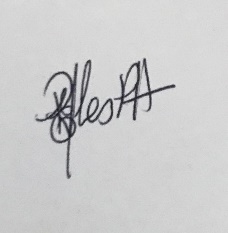 ____________________________ELLEN PYLES PEREIRA ALVES006.451.621-08 